Publicado en  el 21/01/2015 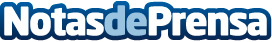 Foro de Davos: una oportunidad para poner a los niños en la cumbre de la agenda mundial	Objetivos: 	 	Datos de contacto:Nota de prensa publicada en: https://www.notasdeprensa.es/foro-de-davos-una-oportunidad-para-poner-a-los_1 Categorias: Solidaridad y cooperación Ocio para niños http://www.notasdeprensa.es